Date of Application: ________________      I. PersonalLegal Name: ___________________________________________________________________________Address___________________________________ City _________________ State ______ Zip_________Phone (        )_____-________ Cell (        )_____-________ Email __________________________________What is the best way to contact you?  Phone – Cell Phone – Email – Other ______________________________ Male _____ Female                 Date of Birth _____/_____/_____ Occupation ___________________Marital Status:        Single        Engaged        Married        Remarried        DivorcedIf married, spouse’s name ___________________________________________Do you have any children?        Yes        NoName and ages of children (if applicable):Name _____________________     Age _____	Name _____________________     Age _____	Name _____________________     Age _____	Name _____________________     Age _____	II. Education1) High School:Name __________________________________________   Graduation Year _________   GPA _________Address____________________________ City ________________________ State ______ Zip_________Special Honors or Awards _________________________________________________________________2) College or Trade School:Name __________________________________________   Graduation Year _________   GPA _________Address_____________________________ City ________________________ State ______ Zip_________Degree Earned/Area of Study ______________________________________________________________Special Honors or Awards _________________________________________________________________3) Military Service:Branch of Service _________________________________________Years of Service _________________Military Duty _____________________________ Military Rank __________________________________Military Honors or Awards ________________________________________________________________III. General Information1)  What is your goal in attending the Arise School of Ministry?      ___________________________________________________________________________________      ____________________________________________________________________________________      ____________________________________________________________________________________2)  Are you a born again Christian?    Yes    No    When and where? ________________________________3)  Have you been baptized (immersed) in water?    Yes    No4)  Have you been baptized in the Holy Spirit with the “initial evidence” of speaking in tongues?    Yes    No 5)  What is your church background (raised in)?  ______________________________________________6)  Are you presently involved in ministry at a local church or anywhere else?        Yes        No     If yes, what ministry/ministries __________________________________________________________7)  What church do you presently attend? ____________________________________________________      For how long? _____________________   How often do you attend? ___________________________8)  Are you a member of the church you listed in question 7?        Yes        No9)  Are you faithful and consistent in giving of tithes and offerings to your church?        Yes        No      If not, please explain: __________________________________________________________________10)  Do you presently smoke?                    Yes        No11)  Do you use alcohol in any form?        Yes        No12)  Are you currently involved in litigation that has to do with your personal behavior?        Yes        No     If yes to any of the above questions, please explain: _________________________________________      ___________________________________________________________________________________     ___________________________________________________________________________________13)  If you have abused drugs or alcohol in the past, when was the last time that you used these substances? __________I would like to schedule an interview with the Dean of Arise School of Ministry or a member of the Pastoral staff  about my situation. Please contact me at the following number: (        )_____-________IV. Ministerial InterestUpon completion of the Arise School of ministry program, do you plan to pursue ministry credentials with the Assemblies of God or Arise Assembly of God?      _____ Assembly of God credentials      _____ Arise Assembly of God credentials (local credential good at Arise Church only)      _____ Credentials at a different church or denomination           _____ Seeking no credentials or not sure     V. Christian experienceIn your own words, please describe your faith and walk with God. ________________________________________________________________________________________________________________________________________________________________________________________________________________________________________________________________________________________________________________________________________________________________________________________________________________________________________________________________________________________________________________________________________________________________________________________________________________________________________________________________________________________________________________________________ ____________________________________________________________________________________________________________________________________________________________________________________________________________________________________________________________________________________________________________________ _______________________________________________________________________________________________________ _________________________________________________________________________________________________________________________________________________________________________________________(use other side as needed)VI. ReferencesPlease include 2 references with this application. One from your Pastor and one from someone else who has seen you in active ministry. The reference forms are included with this application.VII. Enrollment Declaration: Please enroll me in Arise School of Ministry. I understand the purpose of Arise School of Ministry is to prepare me to serve and glorify God in ministry. I understand that character counts in God’s work, and by the grace of God I will live a life of holiness. I understand that failure to do so will endanger my participation in Arise School of Ministry. I understand that the credit hours obtained may not be transferable to another college. I understand that if a problem arises in my relationship with the School of Ministry, I agree to an arbitrary settlement of the problem. My goal is to increase my knowledge of God’s Word and to grow in my relationship with God so that I can present a clear declaration of what the Bible teaches and who Jesus Christ is to others.  _____________________________          _____________________________          _____/_____/_____Applicant Signature			       Print Name  				 DateVIII. APPLICATION FEE is $50.00Name of applicant: ______________________________________________________________________Name of Reference ____________________________  Relationship _____________    How long ________Reference Signature ____________________________ Date ___________                             Thank you for your help. 
Name of applicant: ______________________________________________________________________Name of Reference ____________________________  Relationship _____________    How long ________Reference Signature ____________________________ Date ___________                             Thank you for your help. 
Enrollment Application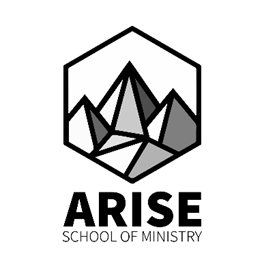 Arise School of Ministry401 Pauls DriveBrandon, Florida 33511813-689-2345Office use only:Application fee paid: __________________                      Background check completed: ___________	Pastor’s Approval: ____________________                      First Reference Questionnaire:       1 _______Director’s / Dean’s: ___________________                        Second Reference Questionnaire:       2 ________Office use only:Application fee paid: __________________                      Background check completed: ___________	Pastor’s Approval: ____________________                      First Reference Questionnaire:       1 _______Director’s / Dean’s: ___________________                        Second Reference Questionnaire:       2 ________Office use only:Application fee paid: __________________                      Background check completed: ___________	Pastor’s Approval: ____________________                      First Reference Questionnaire:       1 _______Director’s / Dean’s: ___________________                        Second Reference Questionnaire:       2 ________ReferenceQuestionnaireArise School of Ministry401 Pauls DriveBrandon, Florida 33511813-689-2345During your relationship have you viewed the applicant in active ministry? If yes…what is your impression of the applicant? Do you believe that the applicant will work well in a challenging educational environment learning about the Bible and ministry? Why? Is there any other information we should know as we consider the applicant for acceptance into Arise School of Ministry?ReferenceQuestionnaireArise School of Ministry401 Pauls DriveBrandon, Florida 33511813-689-2345During your relationship have you viewed the applicant in active ministry? If yes…what is your impression of the applicant? Do you believe that the applicant will work well in a challenging educational environment learning about the Bible and ministry? Why? Is there any other information we should know as we consider the applicant for acceptance into Arise School of Ministry?